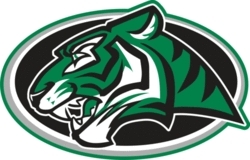 Location: Lander Valley High School~ 350 Baldwin Creek Rd, Lander, WY 82520Dates: March 16th & 17th Three Style wrestling tournament with all girl’s divisions Greco – Folkstyle – Freestyle- Female Folkstyle- Female Freestyle- Female GrecoThis is a USA/WAWA Sanctioned Tournament. Red/Blue singlets are required for Freestyle and Greco. Headgear required.Registration: All wrestlers must register and pay online at trackwrestling.com by 11:00 pm onThursday March 15th. No on-site registration. No check-in. Wrestlers must have a current USAcard to participate. For registration questions contact Elisha Haley haley.elisha@gmail.com  307-231-2230. Registration closes Thursday at 10pm.   Registration fees: $20 per style or $45 for all three, female divisions $5 per style or $10 for all three styles. Double bracket allowed fee is $10, please contact Elisha to double bracket.Greco: All age groups, all divisions will start at 5:30pm Friday until completion.Peewee/Bantam/Cadet/Female: Freestyle: 8:00am to completion: Folkstyle: 10:30am to completion.Intermediate/Novice/Schoolboy/Junior Freestyle: 1:00pm to completion Folkstyle: 3:00pm to completionWeigh-ins: REMOTE WEIGH-INS and SKIN CHECKS ONLY.  Must be conducted by a current licensed USAW licensed coach.  Email Elisha Haley at haley.elisha@gmail.com to get a team login. Teams will be required to enter in their wrestlers’ actual weights.  Weights have to be entered by 10am Friday morning. LWC and/or Head official reserve the right to re-weigh any wrestler at the tournament (2 lb. allowance).*Concessions stand and hospitality room available (hospitality room for couches, refs, and table help only) Please bring mat officials.Contact Tiffany Velarde at 307-349-8982 or landertigertough@gmail.com for further information. 